Informações sobre construção do prédio do CEV IISenhor Presidente,Senhores Vereadores,Os vereadores integrantes da Comissão de Higiene e saúde, em suas funções fiscalizadoras, nos termos regimentais e após aprovação em Plenário, requerem sejam encaminhados ao Poder Executivo Municipal os seguintes pedidos de informações:O prédio onde está instalado o CEV II de Valinhos foi construído com verba própria do município ou foi resultado de contrapartida?A construção do referido prédio ainda está sob a garantia de obra?A Secretaria de Saúde tem ciência das avarias existentes no prédio, conforme fotos anexadas? Que providências estão sendo tomadas?Justificativa				Os vereadores da Comissão de Higiene e Saúde fazem o presente requerimento a pedido de munícipes que apontam falha na manutenção do local. As fotos em anexo demonstram a condição em que se encontra o prédio em questão.Valinhos, 21 de fevereiro de 2022.AUTORIA: CHS 2021/2022ANEXO 01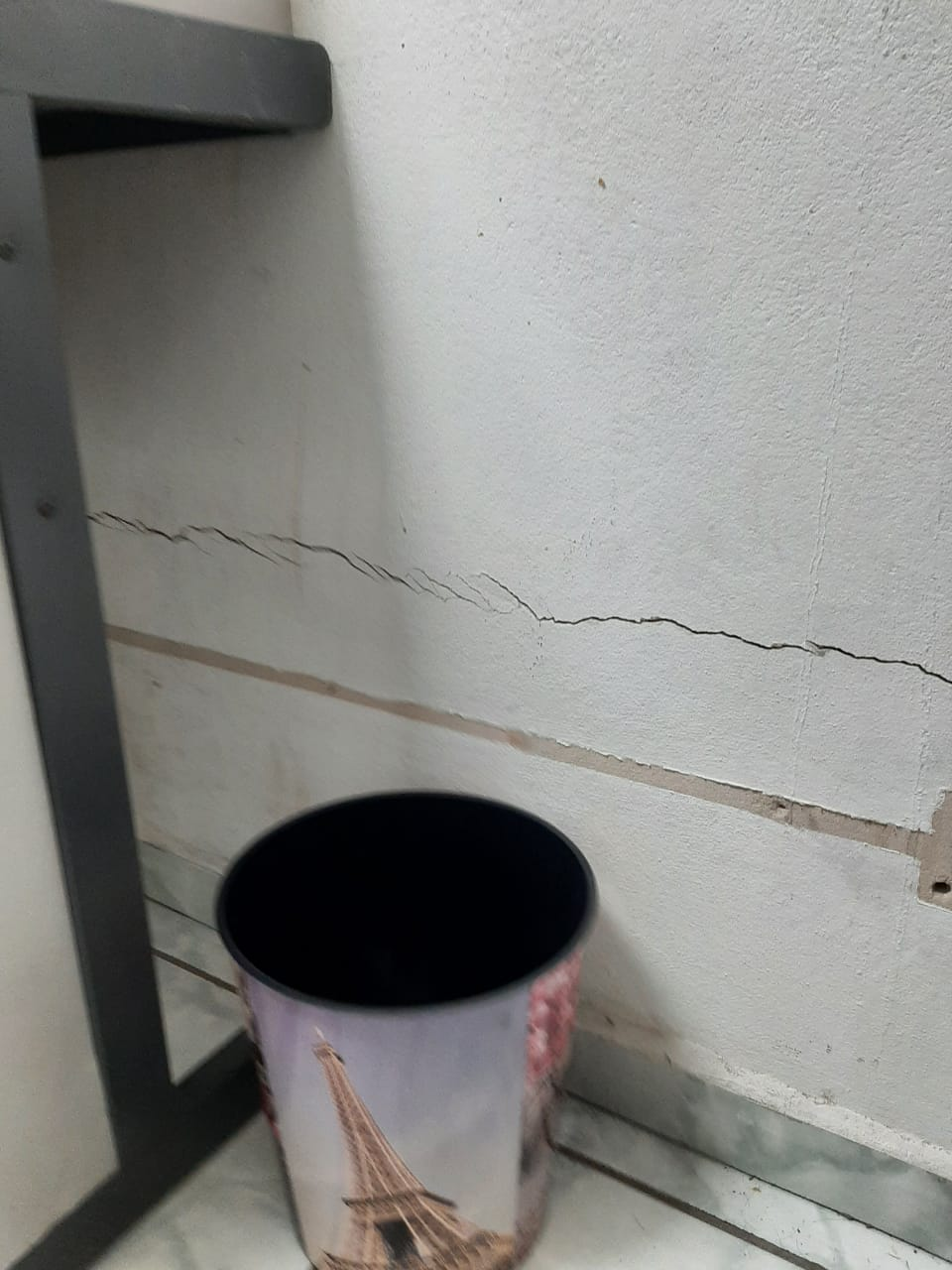 ANEXO 02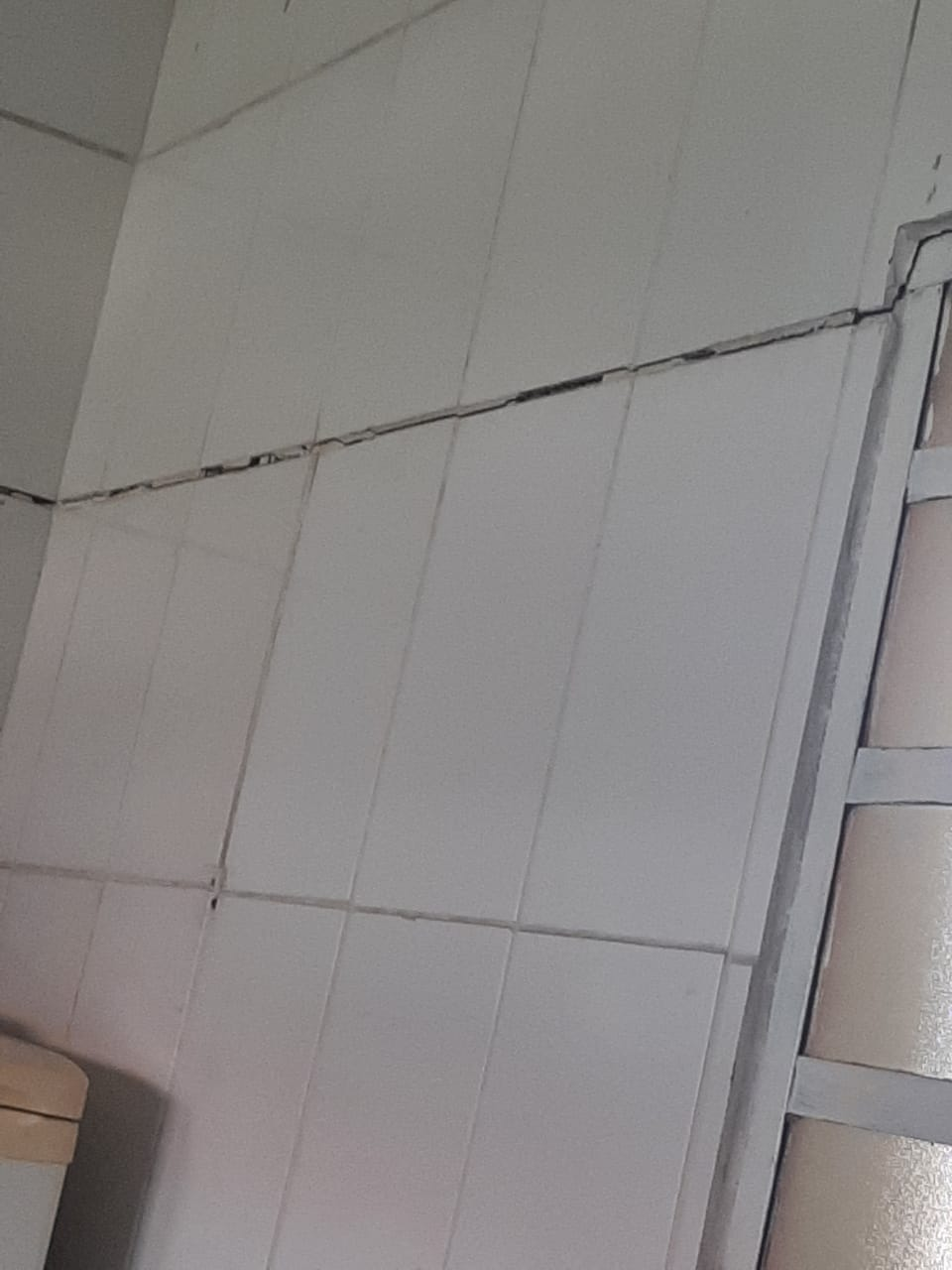 ANEXO 03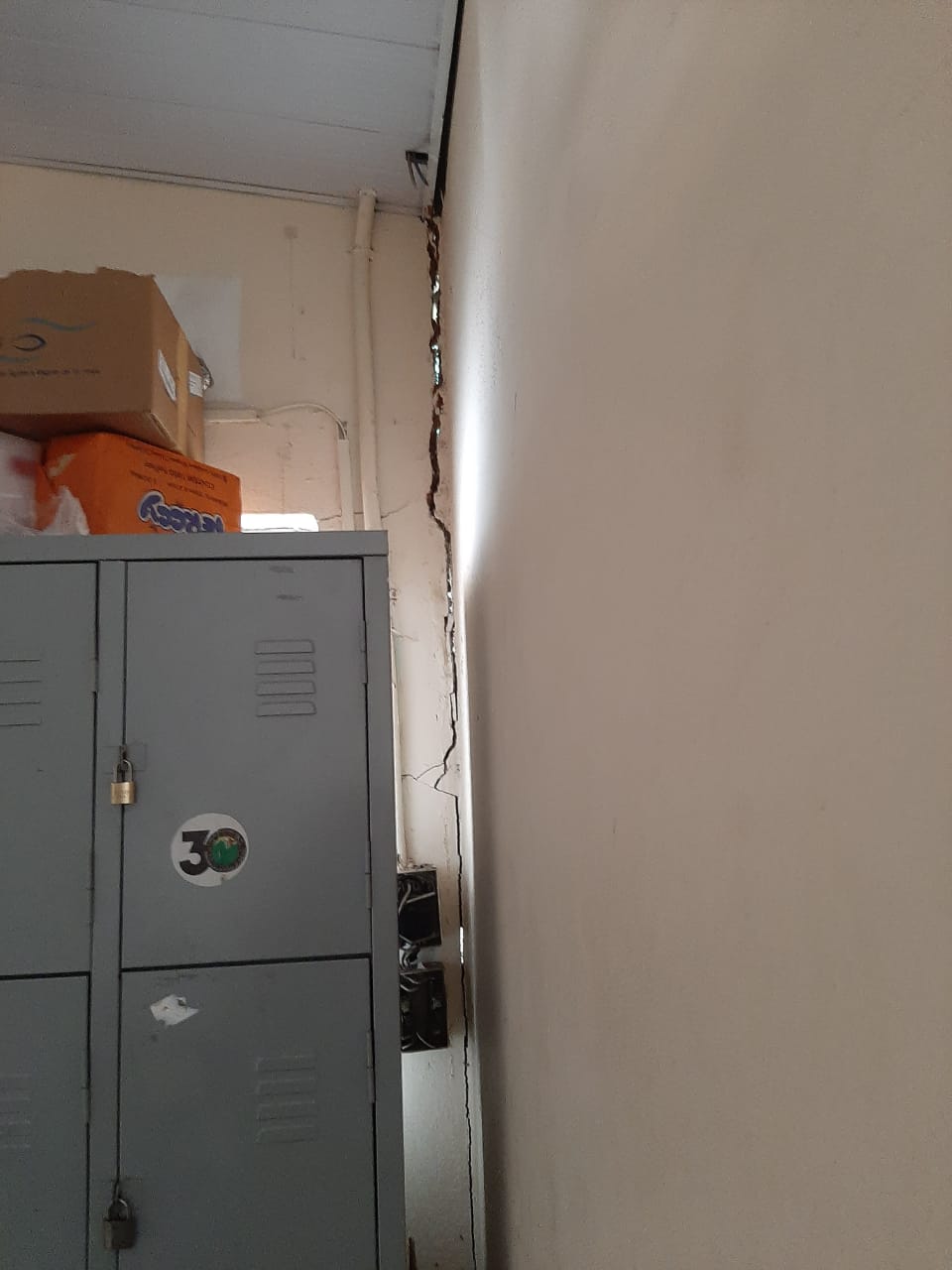 ANEXO 04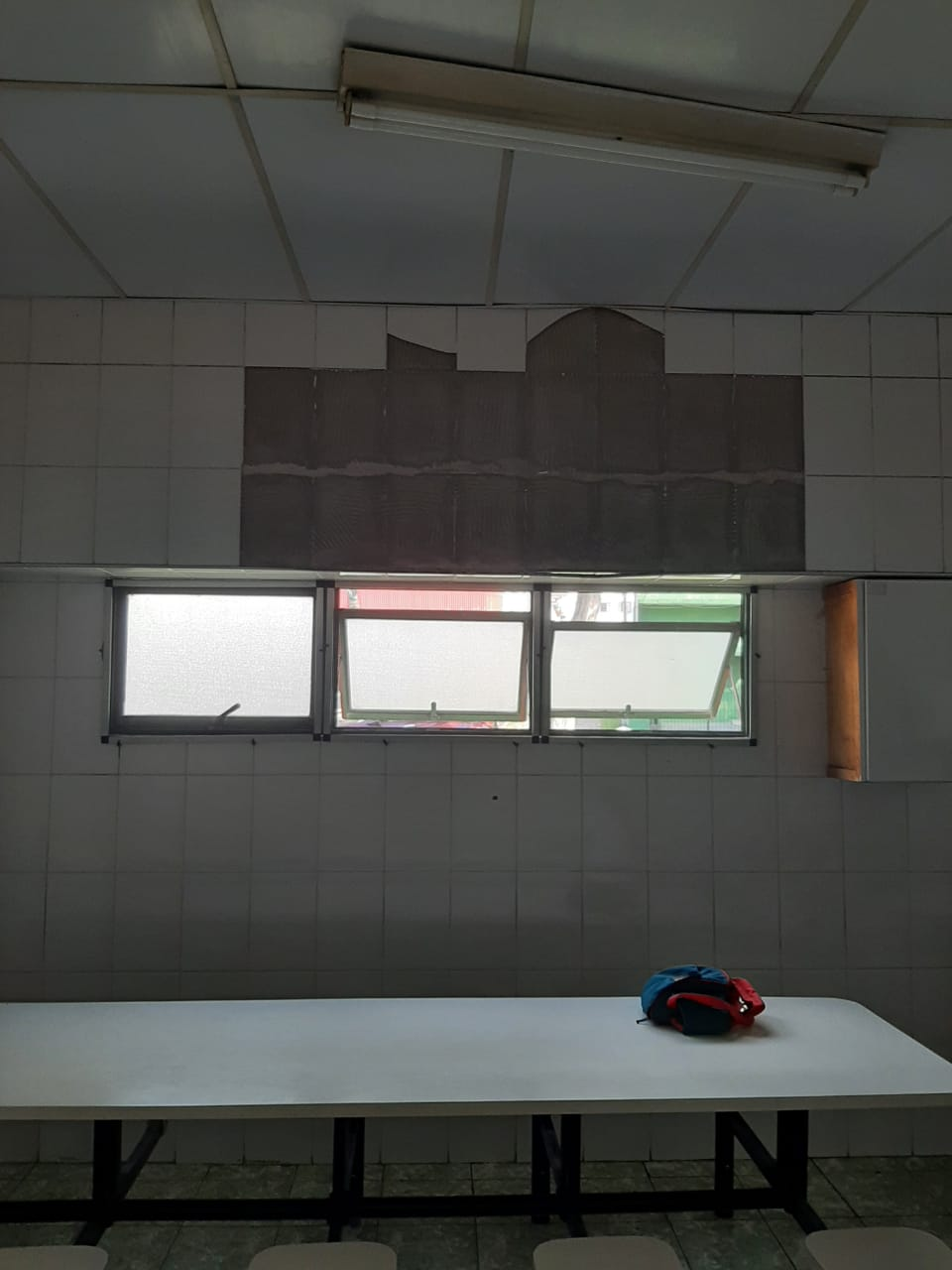 